1	Выступление Генерального секретаря2	Выступление Директора Бюро развития электросвязи3	Вступительные замечания Председателя КГРЭ4	Принятие повестки дня и плана распределения времени5	Итоги ВКР-19, касающиеся работы МСЭ-D6	Четырехгодичный скользящий Оперативный план МСЭ-D на 2021−2024 годы7	Отчет о выполнении Стратегического плана и Оперативного плана МСЭ-D на 2019 год, в том числе программ, региональных инициатив и основных видов деятельности 8	Вклад МСЭ-D в осуществление Плана действий ВВУИО и Повестки дня в области устойчивого развития на период до 2030 года9	Вопросы, касающиеся исследовательских комиссий МСЭ-D10	Сотрудничество с другими Секторами 11	Подготовка к ВКРЭ-2112	Проекты МСЭ-D 13	Вопросы, относящиеся к членскому составу, партнерским отношениям и частному сектору 14	Отчет Председателя Группы по инициативам в области создания потенциала (ГИСП)15	Молодежная стратегия МСЭ-D16	Вклад в работу Группы экспертов по Регламенту международной электросвязи (ГЭ-РМЭ)17	Отчет о ходе работы по Индексу МСЭ18	Отчет о состоянии дел по обзору регионального присутствия19	Отчет о состоянии дел по технико-экономическому обоснованию создания в МСЭ института профессиональной подготовки 20	Календарь мероприятий МСЭ-D21	Любые другие вопросы_______________Консультативная группа по развитию электросвязи (КГРЭ)25-е собрание, Женева, 2-5 июня 2020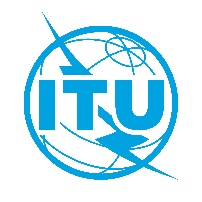 Документ TDAG-20/1-R16 января 2020 годаОригинал: английскийДиректор Бюро развития электросвязиДиректор Бюро развития электросвязиПРОЕКТ ПОВЕСТКИ ДНЯПРОЕКТ ПОВЕСТКИ ДНЯ